____________________________________                                     ________________             ___________________________(paraiškos vertinimą atlikusios institucijos	 (data) 	(vardas ir pavardė, parašas)atsakingo asmens pareigų pavadinimas)                                                                     	       2014–2020 metų Europos Sąjungos fondų investicijų veiksmų programos 4 prioriteto „Energijos efektyvumo ir atsinaujinančių išteklių energijos gamybos ir naudojimo skatinimas“ 04.1.1.-LVPA-K-109 priemonės „Biokuro panaudojimo skatinimas šilumos energijai gaminti“ projektų finansavimo sąlygų aprašo Nr. 12 priedasPROJEKTO Naudos ir kokybės vertinimo LENTELĖPROJEKTO Naudos ir kokybės vertinimo LENTELĖ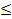 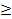 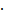 